
De bedrijfsleiding dient de personeelsleden ‘bevoegd’ te verklaren voor het gebruik van alle arbeidsmiddelen. Doe dit via een bevoegdheidsverklaring die ondertekend is door het desbetreffende personeelslid. In het werkgebied is men verantwoordelijk tov derden. Enkel personen die nodig zijn voor de bediening mogen zich in het werkgebied bevinden. De machine mag enkel gebruikt worden volgens de voorschriften van de fabrikant.Algemeen en verplichte uitrustingLees voor het eerste gebruik en bij twijfel de handleiding, zodanig dat het transport, het normale gebruik en de te verwachten moeilijkheden gekend zijn. Enkel opgeleid personeel mag, na het lezen van de handleiding en deze veiligheidsinstructiekaart, met deze machine werken, indien volgende persoonlijke beschermingsmiddelen gedragen worden.Persoonlijke beschermingsmiddelen
 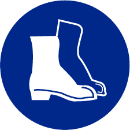 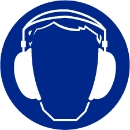 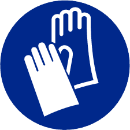 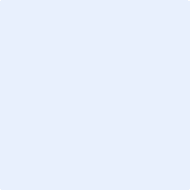 Goede praktijkenGevaren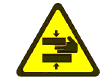 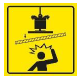 Verpletteringsgevaar: overschrijd nooit het maximaal hefvermogen van de zuiggrijper en blijf buiten de gevarenzone van de draaglast. Hang nooit met o.a. koorden en kettingen aan het apparaat. Controleer eveneens of de gebruikte kraan geschikt is voor het gewicht van de te verplaatsen tegels + het gewicht van de zuignap. Het totale gewicht mag het hefvermogen van de kraan niet overstijgen (gelet op het lastdiagram).Klemgevaar: los uw last pas wanneer deze volledig en zeker op een vaste en stabiele structuur ligt of staat. Blijf met uw vingers uit de buurt wanneer u een last lost. Gevaar rugletsel: tijdens het heffen. Zak door de knieën en hef enkel met een rechte rug. Met 2 mensen is het maximale gewicht om te tillen 50 kg indien de vacuümzuiger zonder kraan gebruikt wordt.Gevaar verwondingen door sterke zuiging: de machine ontwikkelt een zeer sterke zuiging, haren en kledingstukken kunnen worden aangezogen. Niet in de zuigaansluiting kijken als het apparaat ingeschakeld is, uw ogen kunnen beschadigen.Verbod gebruik drugs en alcohol: het gebruik van drugs en alcohol en medicijnen die het reactievermogen beïnvloeden is verboden, deze beperken de geschiktheid machines te besturen.Transport De motor van de vacuümzuiger uitschakelen en de netstekker uit de contactdoos trekken.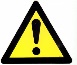 Voor het transport, draai de stuurhandgrepen als volgt:verwijder de veiligheidsklemmen van de borgpennen en trek de borgpennen eruitverplaats de hendels naar de transportstand. Dit heft de zuignap van de grond en beschermt tegen beschadiging tijdens transportsteek de borgpennen terug en borg ze met de veiligheidsklemmenBij transport in voertuigen, de machine beveiligen tegen omvallen en beschadigingen.Voor de werkzaamheden Controleer op voorhand de goede werking van de manometer en de algemene toestand van het apparaat. Voer een dichtheidscontrole uit. Gebruik voor grotere steenplaten, de lange handgrepen zodat de voeten buiten de risicozone blijven. Het vacuüm/hijsapparaat mag niet gebruikt worden in ruimten waar gevaar voor explosie aanwezig is (ATEX-zone) en de omgevingstemperatuur mag niet hoger zijn dan 40°C.Hou personen uit de buurt van de gevarenzone van de draaglastVoorzie een goede bereikbaarheid van de werkpost en een nette werkzoneZorg ervoor dat de filter gereinigd isZorg voor een gekeurde kraan met gekeurde aanslagmaterialen aangezien het hier over hijswerkzaamheden gaat.Controleer volgende zaken:dragende delen op vervormingen, slijtage of andere beschadigingende goede leesbaarheid van de veiligheidstekens en pictogrammen op de machineof de zuigplaten gereinigd zijn of de rubberen afdichtingen niet beschadigd zijnof de afdichtlippen homogeen zijnde goede staat van de elektrische aansluitingende goede staat van alle afdichtingen, slangen en klemmenTijdens de werkzaamheden Vermijd schokbewegingen tijdens het tillen en bewegen van de last. Gebruik een ergonomische houding om rugletsels tijdens het heffen te voorkomen. De hoogte van de handvaten kan worden ingesteld. De handvaten mogen alleen ingesteld worden als het apparaat uitgeschakeld is. Hou steeds de druknanometer in de gaten tijdens het tillen. Plaats de last onmiddellijk op de grond als de nanometer in de rode gevarenzone komt.Nooit dieren en/of personen met de last of het tilapparaat transporteren.Let op de manometer: indien –200 mbar onderdruk worden bereikt (manometernaald staat in het groene veld) kan u de last optillen. In geen geval eerder optillen! Het object kan naar beneden vallen.Bij het optillen erop letten, dat telkens maar één exemplaar wordt opgetild.Belast de zuigvlakken steeds gelijkmatig.Maak afspraken met de collega over het tillen en bewegen van de last.Het tijdinterval tussen tillen en beluchten moet ongeveer 2/3 tot 1/3bedragen.De maximale tijd voor het tillen bedraagt 30 seconden, waarna 15 seconden vrij gezogen moet worden om de motor te koelen.De gedragen last langzaam neerzetten en op een vrije bodem met vlak oppervlak neerleggen zodat de last niet kan wegglijden of kiepen.Door het inknijpen van de handgreep wordt de last van het apparaat gelost.Als het apparaat met lopende motor wordt weggezet, moet erop gelet worden dat het apparaat niet op een dicht oppervlak staat, maar altijd van verse lucht wordt voorzien (bv. op een stuk hout).Wanneer men hoger dan 1,5 meter boven de werkvloer gaat heffen, dient men de last op een extra manier te beveiligen tegen vallen, met bijvoorbeeld extra hijsbanden onder de last.Na de werkzaamheden Laat het apparaat minimaal 30 seconden lopen met de ontluchtingsklep geopend. Dit lost en verwijdert vuil. Schakel het apparaat met de aan/uitschakelaar uit en verwijder de stekker uit het stopcontact.De afdichtingsring moet minimaal één keer wekelijks worden gecontroleerd op vuil en stenen die zich vastzetten in het rubber. Vuil zoals lijm, spaanders, stofdelen enz. verwijderen. Gebruik voor de reiniging glycerine. Beschadigde afdichtingsringen (scheuren, gaten, onregelmatigheden) dienen direct te worden vernieuwd.Gebruik voor de reiniging van het apparaat een koud sopje (geen wasbenzine of zuurhoudende reinigingsmiddelen).Zuiggrijpers worden altijd compleet vernieuwd.De filter moet minimaal eenmaal wekelijks worden gecontroleerd en gereinigd (uitblazen). Indien de filter verstopt is, toont de manometer een hogere waarde aan dan daadwerkelijk op de zuiggrijpers aanwezig is. De regelmatige reiniging van deze filter is derhalve noodzakelijk om de veiligheid van het apparaat te kunnen garanderen!Onderhoud en herstelling Voer zelf nooit herstellingen uit aan de vacuümzuiger. Herstellingen en onderhoud mogen enkel door een gekwalificeerd persoon worden uitgevoerd.Controleer regelmatig de rubber afdichtingen, zuignappen, filters, slangen en klemmen. Controleer de goede werking van de vacuümzuiger door deze op een dichte vlakke oppervlakte zoals bijvoorbeeld een staalplaat of glasplaat te plaatsen. Wanneer u het apparaat inschakelt moet er zich een minimale onderdruk van -200 mbar opbouwen.Wordt deze onderdruk niet bereikt, controleer dan volgende zaken:of de afdichtingsrubber beschadigd isof er losse schroeven zijnof de filter gereinigd isVervang de pictogrammen (stickers) indien deze niet meer opvallen of onleesbaar worden.VACUUMZUIGER TEGELSMerk / type:   Leverancier:   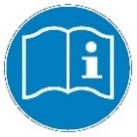 Informeer u goed over het werk en de risico’s voor ingebruikname.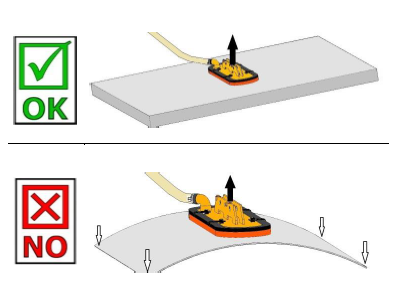 De last (steenplaat) die moet worden aangezogen en getransporteerd, moet voldoende eigen stabiliteit bezitten, omdat anders tijdens het optillen gevaar voor breuk bestaat.Lasten mogen bij het optillen in geen geval doorbuigen (is mogelijk bij dunne en grote steenplaten)Standaardzuiggrijpers zijn niet geschikt voor het transport van glasruiten!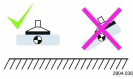 De zuiggrijper moet altijd volledig op het oppervlakte en in het midden van de tegel worden gezet. Alleen een gelijkmatige lastverdeling garandeert veiligheid bij het optillen. Wanneer de zuiggrijper bij het optillen niet gecentreerd wordt geplaatst, kan de last bij sterke zwenkingen van het apparaat loslaten en plotseling naar beneden vallen.Visum bedrijfsleiderDatum:Visum preventieadviseurDatum: Visum arbeidsgeneesheerDatum: